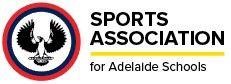 SAAS Shield TENNIS Rules Senior Drive Tennis Division A1-A2-A3 / Middle A1-A2 Tennis LeagueTeams will consist of 6 singles players and 6 doubles players who need not be the same as the singles players.  Players used shall be played in order of merit.  Players shall be full-time students under the age of 19 years on the 1st of January in the year of the competition. Doubles shall be one 6 game set Tiebreaker at 6-6 and Singles one 6 game set - Tie breaker at 6-6 Matches MUST start by 8.00 a.m.   TEAMS SHOULD BE AT THE VENUE NO LATER THAN 7.45 A.M.  Teams MUST all be present by 8.00 a.m. Teams who do not follow this rule may have the match referred to the Executive Committee and forfeits may be awarded. All Players, Managers and Spectators are expected to adhere to the SAAS Code of Conduct – Through representing themselves, their School and the Game in a respectful and sporting manner. Line decisions, interaction with opponents and conduct on the court is to demonstrate a high level of Sportsmanship.Supervisors have the right to request that a match be umpired. Teams should be supervised by a teacher or coach.  In case of emergency, a responsible adult appointed by the schools is appropriate. Each team is to provide TWO cans of NEW tennis balls. Three minutes hit up time only is permitted.  It is important that Coaches ensure that the matches begin on time.  It is their responsibility to actively monitor this. Only the Coach may talk to players at the change of ends.  This must not interrupt the flow of the set.   THERE IS TO BE NO COACHING DURING THE MATCH. Appropriate tennis attire must be worn when playing on the courts.  Correct etiquette must be always observed, including particularly not walking past courts while rallies are in progress.  	Please note:   Standard tennis shoes must be always worn.  This excludes any type of ripple soled and sand shoes.   Normal SAAS Tennis Rules and Schools rules apply. Captains/Managers are to fill in team sheets with player’s names and ranking order before play commence – and must complete scores after matches. Players of first singles matches to be rotated as shown under single order. No 1st or 2nd singles players play in the 3rd doubles. In the event of Weather or Match abandonment for unforeseen circumstances the cancelled match needs to be rescheduled to be played at another time (mid-week) by mutual arrangement.ALL SAAS SHIELD TENNIS MATCHES NEED TO BE PLAYEDIf the match needs to be abandoned once either at the venue or once the match has commenced the host school in conjunction with the opposition Manager/Coach for that day will make a decision on whether play will commence, continue or not.  A rescheduled match/fixture will revert back to the beginning of the game with both teams stating the fixture over.	 Both Teams are to enter match Results into the SAAS portal no later than the Tuesday of the following week.  The SAAS DRIVE A1 Team / Score sheet is to be submitted to SAAS for recording via a google Share Doc and publication of player scores, team results no later than the following Tuesday of the weekend match.Please Note:SAAS Drive A1 Player of the Year will be awarded to the Best Number 1 Player (Most Wins from the number 1 listed playing position) of the 6 A1 Schools. SAAS A1 Shield 6 Player Tennis Score Sheet
https://docs.google.com/spreadsheets/d/14vX6xH1CZRxwKUuuCg16Gx4Tw841AbKRgrH6iHDfZec/edit?usp=sharingSAAS Extreme Weather Policy will apply to this competition (listed separately) REMINDER CARE OF CLAY COURTS AT THE END OF THE GAME THE COURTS MUST BE WATERED AND ‘DRAGGED’ Correct footwear is essential – wear a sandshoe with a flat, smooth sole – not raised or corrugated. All courts to be left clear and tidy after a fixtureCourts must be bagged THOROUGHLY after use, to restore level playing surface.  Once over is not good enough. ALL skid marks, wear marks, must be levelled, especially on base line.   Circular bagging is best for base lines Bag mat must be dragged, correct side up Updated January 2023